Supporting Information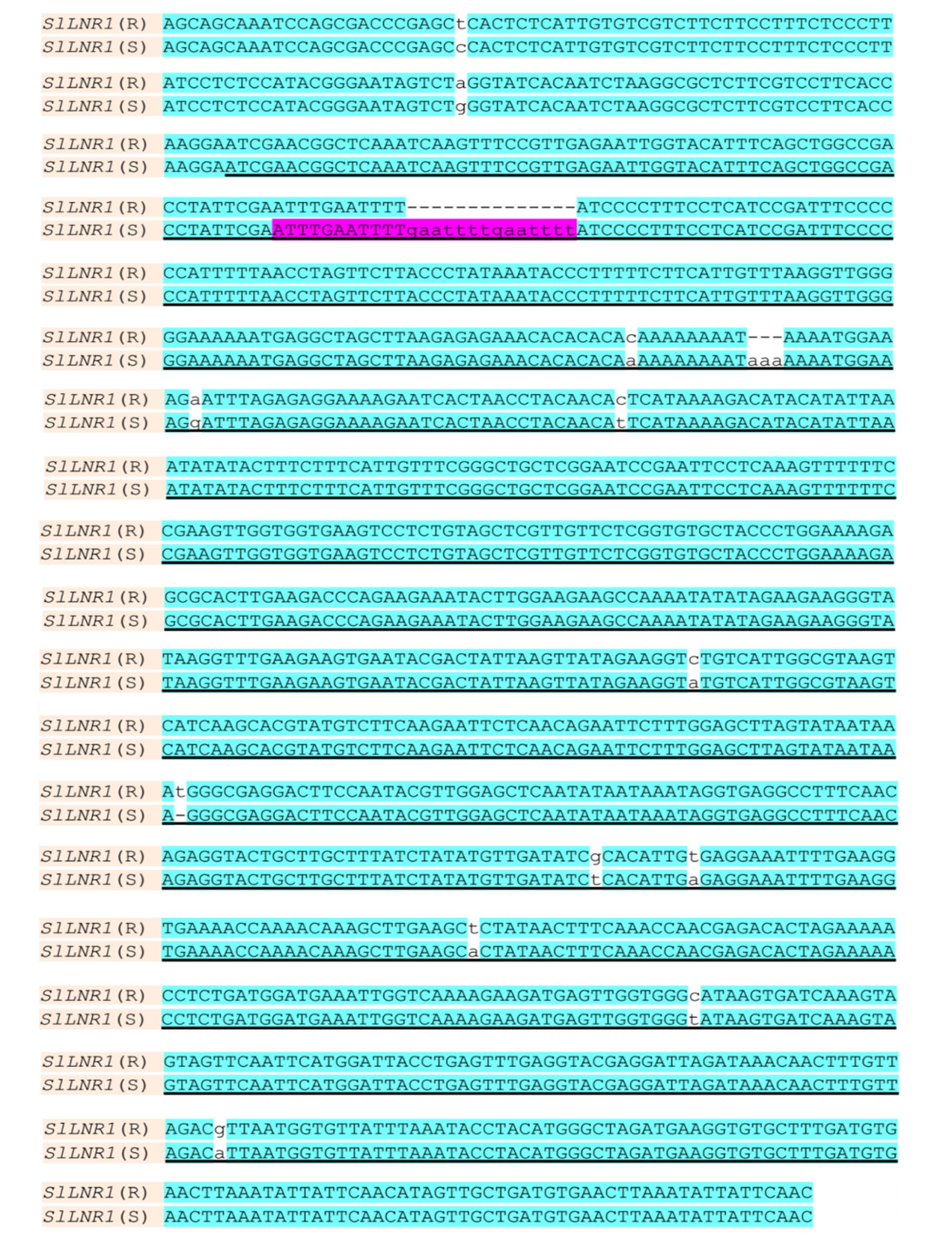 S4 Fig. Alignment of SlLNR1 in two tomato cultivars. SlLNR1 from CLN2777A (R) and JS-CT-9210 (S) were shown. The antisense-transcript of SlLNR1 in susceptible cultivar was underlined. The 25-nt-fragment, which was corresponding to TYLCV nt 2732-2752, was purple labeled and a 14-nt deletion in resistant cultivar was indicated.